Guac N’ Roll Tacos 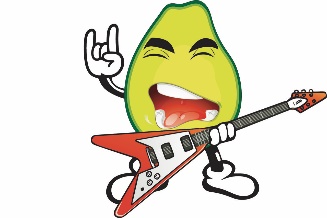 Catering Packages:THANK YOU FOR YOUR BUSINESS!Package # MenuPricing
Package #1) Ideal for Corporate Lunches & Large Scaled events.Guest can select one: 
• 2 Taco Plate - Elote or Fries(Chicken, Al Pastor, Carnitas or Portobello)• BBQ Pulled Pork Sandwich - Fries• Guac N Roll Burrito (Chicken, Al Pastor, Carnitas or Portobello)
$14 per person Minimum 35 people. 3-hour time limit Arrives 1-hour prior + Tax and Gratuity Package #2) Additional proteins are ideal for vegan and vegetarian options and any scaled event.Everything Included Above Plus: + Paul Vacado Bowl+ Additional Protein options (Asada, Short Rib and Potato Taco) $16 per person Minimum 30 people. 3-hour time limit Arrives 1-hour prior +Tax and Gratuity Package #3) Additional Menu items for guest to enjoy more variety of items. Everything Included Above Plus: + Pork Belly Bites + Asada Fries + Rockstar Wings $18 per person Minimum 30 people. 3-hour time limit Arrives 1-hour prior +Tax and Gratuity 